СОВЕТ ДЕПУТАТОВ МУНИЦИПАЛЬНОГО ОБРАЗОВАНИЯ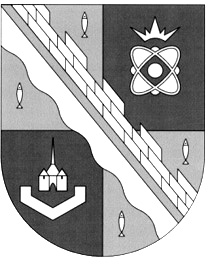 СОСНОВОБОРСКИЙ ГОРОДСКОЙ ОКРУГ ЛЕНИНГРАДСКОЙ ОБЛАСТИ(ТРЕТИЙ СОЗЫВ)Р Е Ш Е Н И Еот 31.01.2018 г.  № 3Руководствуясь пунктом 1 части 3 статьи 28 и частью 4 статьи 44 Федерального закона от 06.10.2003 N131-ФЗ (в редакции от 29.12.2017) «Об общих принципах организации местного самоуправления в Российской Федерации», статьей 66 Устава муниципального образования Сосновоборский городской округ Ленинградской области (в редакции от 12.05.2017), совет депутатов Сосновоборского городского округа Ленинградской областиР Е Ш И Л:1. Внести следующие изменения в Устав муниципального образования Сосновоборский городской округ Ленинградской области (в редакции, действующей с 12 мая 2017 года):1) статью 4 дополнить пунктом 4.1 в следующей редакции:«4.1) осуществление в ценовых зонах теплоснабжения муниципального контроля за выполнением единой теплоснабжающей организацией мероприятий по строительству, реконструкции и (или) модернизации объектов теплоснабжения, необходимых для развития, повышения надежности и энергетической эффективности системы теплоснабжения и определенных для нее в схеме теплоснабжения в пределах полномочий, установленных Федеральным законом «О теплоснабжении»;»2) пункт 12 статьи 4 изложить в новой редакции:«12) организация предоставления общедоступного и бесплатного дошкольного, начального общего, основного общего, среднего общего образования по основным общеобразовательным программам в муниципальных образовательных организациях (за исключением полномочий по финансовому обеспечению реализации основных общеобразовательных программ в соответствии с федеральными государственными образовательными стандартами), организация предоставления дополнительного образования детей в муниципальных образовательных организациях (за исключением дополнительного образования детей, финансовое обеспечение которого осуществляется органами государственной власти субъекта Российской Федерации), создание условий для осуществления присмотра и ухода за детьми, содержания детей в муниципальных образовательных организациях, а также осуществление в пределах своих полномочий мероприятий по обеспечению организации отдыха детей в каникулярное время, включая мероприятия по обеспечению безопасности их жизни и здоровья;»3) пункт 25 статьи 4 изложить в новой редакции:«25) утверждение правил благоустройства территории городского округа, осуществление контроля за их соблюдением, организация благоустройства территории городского округа в соответствии с указанными правилами, а также организация использования, охраны, защиты, воспроизводства городских лесов, лесов особо охраняемых природных территорий, расположенных в границах городского округа;»4) пункт 13 части 1 статьи 4.1 изложить в новой редакции:«13) создание условий для организации проведения независимой оценки качества условий оказания услуг организациями в порядке и на условиях, которые установлены федеральными законами, а также применение результатов независимой оценки качества условий оказания услуг организациями при оценке деятельности руководителей подведомственных организаций и осуществление контроля за принятием мер по устранению недостатков, выявленных по результатам независимой оценки качества условий оказания услуг организациями, в соответствии с федеральными законами; (пункт 13 вступает в силу с 6 марта 2018 года)»5) часть 1 статьи 4.1 дополнить пунктом 17 в следующей редакции:«17) оказание содействия развитию физической культуры и спорта инвалидов, лиц с ограниченными возможностями здоровья, адаптивной физической культуры и адаптивного спорта.»6) часть 1 статьи 5 дополнить пунктом 5.3 в следующей редакции:«5.3) полномочиями в сфере стратегического планирования, предусмотренными Федеральным законом от 28 июня 2014 года N172-ФЗ «О стратегическом планировании в Российской Федерации»;»7) пункт 7 части 1 статьи 5 изложить в новой редакции:«7) организация сбора статистических показателей, характеризующих состояние экономики и социальной сферы городского округа, и предоставление указанных данных органам государственной власти в порядке, установленном Правительством Российской Федерации;»8) название статьи 15 изложить в новой редакции:«Статья 15. Публичные слушания, общественные обсуждения»9) пункт 1 части 3 статьи 15 изложить в новой редакции:«1) проект Устава городского округа, а также проект муниципального нормативного правового акта о внесении изменений и дополнений в настоящий Устав, кроме случаев, когда в Устав городского округа вносятся изменения в форме точного воспроизведения положений Конституции Российской Федерации, федеральных законов, Устава или законов Ленинградской области в целях приведения настоящего Устава в соответствие с этими нормативными правовыми актами;»10) часть 3 статьи 15 дополнить пунктом 2.1 в следующей редакции:«2.1) проект стратегии социально-экономического развития городского округа;»11) пункт 3 части 3 статьи 15 исключить из текста.12) в части 4 статьи 15 слова «Порядок организации и проведения публичных слушаний» заменить словами «Порядок организации и проведения публичных слушаний по проектам и вопросам, указанным в части 3 настоящей статьи,»13) статью 15 дополнить частью 5 следующего содержания:«5. По проектам генеральных планов, проектам правил землепользования и застройки, проектам планировки территории, проектам межевания территории, проектам правил благоустройства территорий, проектам, предусматривающим внесение изменений в один из указанных утвержденных документов, проектам решений о предоставлении разрешения на условно разрешенный вид использования земельного участка или объекта капитального строительства, проектам решений о предоставлении разрешения на отклонение от предельных параметров разрешенного строительства, реконструкции объектов капитального строительства, вопросам изменения одного вида разрешенного использования земельных участков и объектов капитального строительства на другой вид такого использования при отсутствии утвержденных правил землепользования и застройки проводятся общественные обсуждения или публичные слушания, порядок организации и проведения которых определяется нормативным правовым актом совета депутатов городского округа с учетом положений законодательства о градостроительной деятельности.».14) пункт 4 части 1 статьи 27 изложить в новой редакции:«4) утверждение стратегии социально-экономического развития городского округа;»15) часть 1 статьи 27 дополнить пунктом 11 в следующей редакции:«11) утверждение правил благоустройства территории городского округа.»16) часть 1 статьи 42 изложить в новой редакции:«1. Глава городского округа является высшим должностным лицом городского округа и наделяется настоящим Уставом в соответствии со статьей 36 Федерального Закона от 6 октября 2003 года N131-ФЗ «Об общих принципах организации местного самоуправления в Российской Федерации» собственными полномочиями по решению вопросов местного значения.»17) часть 1.1 статьи 46 изложить в новой редакции:«1.1. Полномочия главы городского округа прекращаются досрочно также в связи с утратой доверия Президента Российской Федерации в случае несоблюдения главой городского округа, его супругой (супругом) и несовершеннолетними детьми запрета, установленного Федеральным законом «О запрете отдельным категориям лиц открывать и иметь счета (вклады), хранить наличные денежные средства и ценности в иностранных банках, расположенных за пределами территории Российской Федерации, владеть и (или) пользоваться иностранными финансовыми инструментами».»18) в части 4 статьи 46 после слов «В случае досрочного прекращения полномочий главы городского округа» дополнить словами «либо применения к нему по решению суда мер процессуального принуждения в виде заключения под стражу или временного отстранения от должности».19) часть 5 статьи 46 изложить в новой редакции:«5. В случае досрочного прекращения полномочий главы городского округа избрание главы городского округа осуществляется не позднее чем через шесть месяцев со дня такого прекращения полномочий.При этом если до истечения срока полномочий представительного органа городского округа осталось менее шести месяцев, избрание главы городского округа осуществляется на первом заседании вновь избранного представительного органа городского округа.»20) часть 7 статьи 46 изложить в новой редакции:«7. В случае, если глава городского округа, полномочия которого прекращены досрочно на основании правового акта высшего должностного лица Ленинградской области (руководителя высшего исполнительного органа государственной власти Ленинградской области) об отрешении от должности главы городского округа либо на основании решения представительного органа городского округа об удалении главы городского округа в отставку, обжалует данные правовой акт или решение в судебном порядке, представительный орган городского округа не вправе принимать решение об избрании главы городского округа, избираемого представительным органом городского округа из своего состава, до вступления решения суда в законную силу.»21) часть 3 статьи 47 изложить в новой редакции:«3. Глава городского округа должен соблюдать ограничения, запреты, исполнять обязанности, которые установлены Федеральным законом от 25 декабря 2008 года N273-ФЗ «О противодействии коррупции», Федеральным законом от 3 декабря 2012 года N230-ФЗ «О контроле за соответствием расходов лиц, замещающих государственные должности, и иных лиц их доходам», Федеральным законом от 7 мая 2013 года N79-ФЗ «О запрете отдельным категориям лиц открывать и иметь счета (вклады), хранить наличные денежные средства и ценности в иностранных банках, расположенных за пределами территории Российской Федерации, владеть и (или) пользоваться иностранными финансовыми инструментами».»22) часть 10 статьи 51 изложить в новой редакции:«10. Глава администрации городского округа должен соблюдать ограничения, запреты, исполнять обязанности, которые установлены Федеральным законом от 25 декабря 2008 года N273-ФЗ «О противодействии коррупции», Федеральным законом от 3 декабря 2012 года N230-ФЗ «О контроле за соответствием расходов лиц, замещающих государственные должности, и иных лиц их доходам», Федеральным законом от 7 мая 2013 года N79-ФЗ «О запрете отдельным категориям лиц открывать и иметь счета (вклады), хранить наличные денежные средства и ценности в иностранных банках, расположенных за пределами территории Российской Федерации, владеть и (или) пользоваться иностранными финансовыми инструментами».»23) часть 6 статьи 52 исключить из текста.24) в пункте 3 части 1 статьи 54 слова «части 2» заменить словами «частями 2 и 2.1».25) статью 54 дополнить частью 2.1 в следующей редакции:«2.1. Контракт с главой администрации городского округа может быть расторгнут в судебном порядке на основании заявления высшего должностного лица Ленинградской области (руководителя высшего исполнительного органа государственной власти Ленинградской области) в связи с несоблюдением ограничений, запретов, неисполнением обязанностей, которые установлены Федеральным законом от 25 декабря 2008 года N273-ФЗ «О противодействии коррупции», Федеральным законом от 3 декабря 2012 года N230-ФЗ «О контроле за соответствием расходов лиц, замещающих государственные должности, и иных лиц их доходам», Федеральным законом от 7 мая 2013 года N79-ФЗ «О запрете отдельным категориям лиц открывать и иметь счета (вклады), хранить наличные денежные средства и ценности в иностранных банках, расположенных за пределами территории Российской Федерации, владеть и (или) пользоваться иностранными финансовыми инструментами», выявленными в результате проверки достоверности и полноты сведений о доходах, расходах, об имуществе и обязательствах имущественного характера, представляемых в соответствии с законодательством Российской Федерации о противодействии коррупции.»26) часть 2 статьи 60 изложить в новой редакции:«2. Муниципальные нормативные правовые акты, затрагивающие права, свободы и обязанности человека и гражданина, устанавливающие правовой статус организаций, учредителем которых выступает муниципальное образование, а также соглашения, заключаемые между органами местного самоуправления, вступают в силу после их официального опубликования (обнародования).»27) часть 1 статьи 66 изложить в новой редакции:«1. Проект муниципального правового акта о внесении изменений и дополнений в настоящий Устав не позднее чем за 30 дней до дня рассмотрения вопроса о внесении изменений и дополнений в него подлежит официальному опубликованию (обнародованию) с одновременным опубликованием (обнародованием) установленного представительным органом городского округа порядка учета предложений по проекту Устава, проекту указанного муниципального правового акта, а также порядка участия граждан в его обсуждении.Не требуется официальное опубликование (обнародование) порядка учета предложений по проекту муниципального правового акта о внесении изменений и дополнений в настоящий Устав, а также порядка участия граждан в его обсуждении в случае, когда в Устав вносятся изменения в форме точного воспроизведения положений Конституции Российской Федерации, федеральных законов, устава или законов Ленинградской области в целях приведения настоящего Устава в соответствие с этими нормативными правовыми актами.»28) первый абзац части 5 статьи 66 изложить в новой редакции:«5. Изменения и дополнения, внесенные в настоящий Устав и изменяющие структуру органов местного самоуправления городского округа, разграничение полномочий между органами местного самоуправления (за исключением случаев приведения настоящего Устава в соответствие с федеральными законами, а также изменения полномочий, срока полномочий, порядка избрания выборных должностных лиц местного самоуправления), вступают в силу после истечения срока полномочий представительного органа городского округа, принявшего муниципальный правовой акт о внесении указанных изменений и дополнений в настоящий Устав.»29) дополнить статью 66 частью 7 в следующей редакции:«7. Приведение настоящего Устава в соответствие с федеральным законом, законом Ленинградской области осуществляется в установленный этими законодательными актами срок. В случае, если федеральным законом, законом Ленинградской области указанный срок не установлен, срок приведения настоящего Устава в соответствие с федеральным законом, законом Ленинградской области определяется с учетом даты вступления в силу соответствующего федерального закона, закона Ленинградской области, необходимости официального опубликования (обнародования) и обсуждения на публичных слушаниях проекта муниципального правового акта о внесении изменений и дополнений в настоящий Устав, учета предложений граждан по нему, периодичности заседаний представительного органа городского округа, сроков государственной регистрации и официального опубликования (обнародования) такого муниципального правового акта и, как правило, не должен превышать шесть месяцев.»2. Направить настоящее решение для его государственной регистрации в Управление Министерства юстиции Российской Федерации по Ленинградской области.3. Настоящее решение опубликовать в городской газете «Маяк» после его государственной регистрации в Управлении Министерства юстиции Российской Федерации по Ленинградской области.4. Настоящее решение вступает в силу со дня его официального опубликования в городской газете «Маяк», за исключением пункта 4 части 1 настоящего решения, вступающего в силу с 6 марта 2018 года.Глава Сосновоборскогогородского округа                                                                                  А.В. Иванов«О внесении изменений в Устав муниципального образования Сосновоборский городской округ Ленинградской области»